测测你的创造力有多强50个句子，请根据实际情况填写。A非常同意  B同意  C中间态度  D反对  E坚决反对在解决某特定的问题时，我总是很有把握地认为我是按正确的步骤工作的。（）我认为如果无望得到回答，提问题就是浪费时间。（）我觉得有条理地一步步做是解决问题的最好的方法。（）我也偶尔在集体内发表一些似乎叫人扫兴的意见。（）我花大量的时间考虑别人对我的看法。（）我觉得我可能对人类做出特殊的贡献。（）我认为做自己认为正确的事比争取别人赞成更重要些。（）那些看上去做事没有把握、缺乏自信心的人得不到我的尊重。（）我能长时间盯住一个难题不放。（）偶尔我对事情变得过于热心。（）我常常在不具体做什么时想出最好的主意。（）在解决问题的过程中，我是凭直觉，凭“是”“非”感。（）在解决问题、分析问题时，我干的比较快，而综合所得信息时，工作较慢。（）我有收集的嗜好。（）幻想为我执行许多重要的计划提供了动力。（）若放弃现在的职业，两个职业二选一，我宁愿当医生而不愿意当探险家。（）和社会职业阶层与我大致相同的人在一起，我会想出的好一些。（）我有高度的审美力。（）直觉不是解决问题的可靠向导。（）与其说我热衷于向别人介绍新思想，还不如说我的兴趣在于拿出新思想。（）我往往避开使自己不如他人的场合。（）在估价信息时，我觉得它的来源比它的内容重要些。（）我喜欢那些遵循“先工作后享乐”规则的人。（）一个人的自尊比受别人尊重重要得多。（）我认为那些追求至善至美的人是不明智的。（）我喜欢那种我能从中影响他人的工作。（）我认为凡物必有其位，凡物必在其位。（）那些抱着“怪诞”思想的人是不实际的。（）即使我的新思想没有实际效用，我也愿意去想。（）但一个解决问题的办法行不通时，我能很快改变思考问题的方向。（）我不愿意问显得无知的问题。（）我宁可为了从事某一工作或职业热改变自己的爱好。（）问题无法解决往往在于提了错误的问题。（）我经常能预感到解决问题的方法。（）分析失败是浪费时间。（）只有思路模糊的人，才会借用隐喻和类比。（）有时我非常欣赏一个骗子的技巧，以至于希望他能安然逃脱惩罚。（）经常面对一个隐约感受到了的但又说不清楚的问题，我就开始去解决它。（）我往往易于忘记像人、街道、公路、小城镇的名称这类的东西。（）我觉得勤奋是成功的基础。（    ）对我来说，被人看作是集体的好成员是很重要的。（   ）我知道怎样控制我的内心活动。（   ）我是个完整可靠、责任心强的人。（   ）我不喜欢干事情没有把握，不可预见。（   ）我宁愿和集体共同努力而不愿意单枪匹马。（   ）许多人的问题在于他们对事情过于认真。（   ）我经常被要解决的问题困扰，但却又无法撒手不管。（   ）为了达到自己树立的目标，我很容易放弃眼前的利益和舒适。（   ）假若我是大学教授，我宁愿教实践课，而不愿意教理论课。（   ）我为生活之谜所吸引。（   ）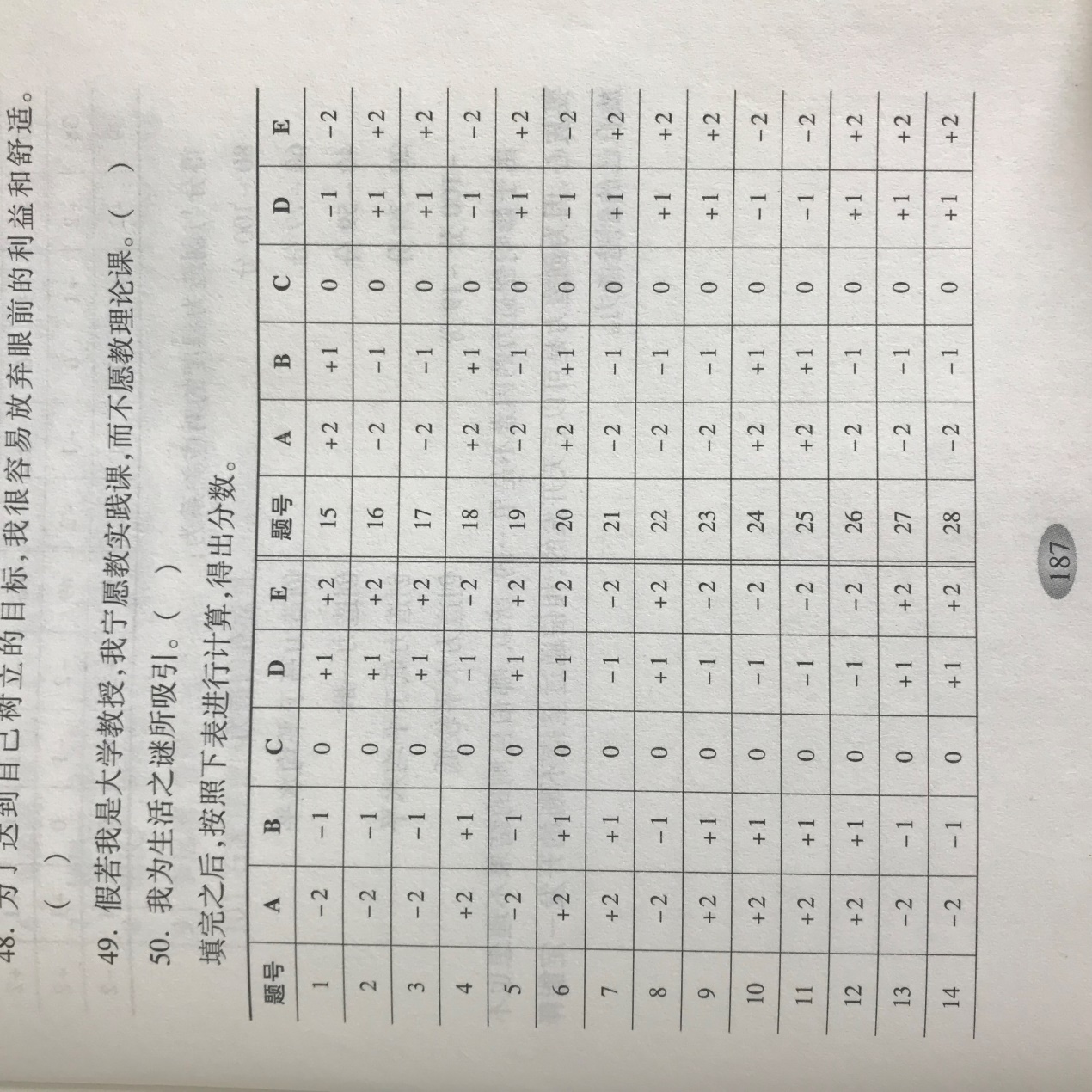 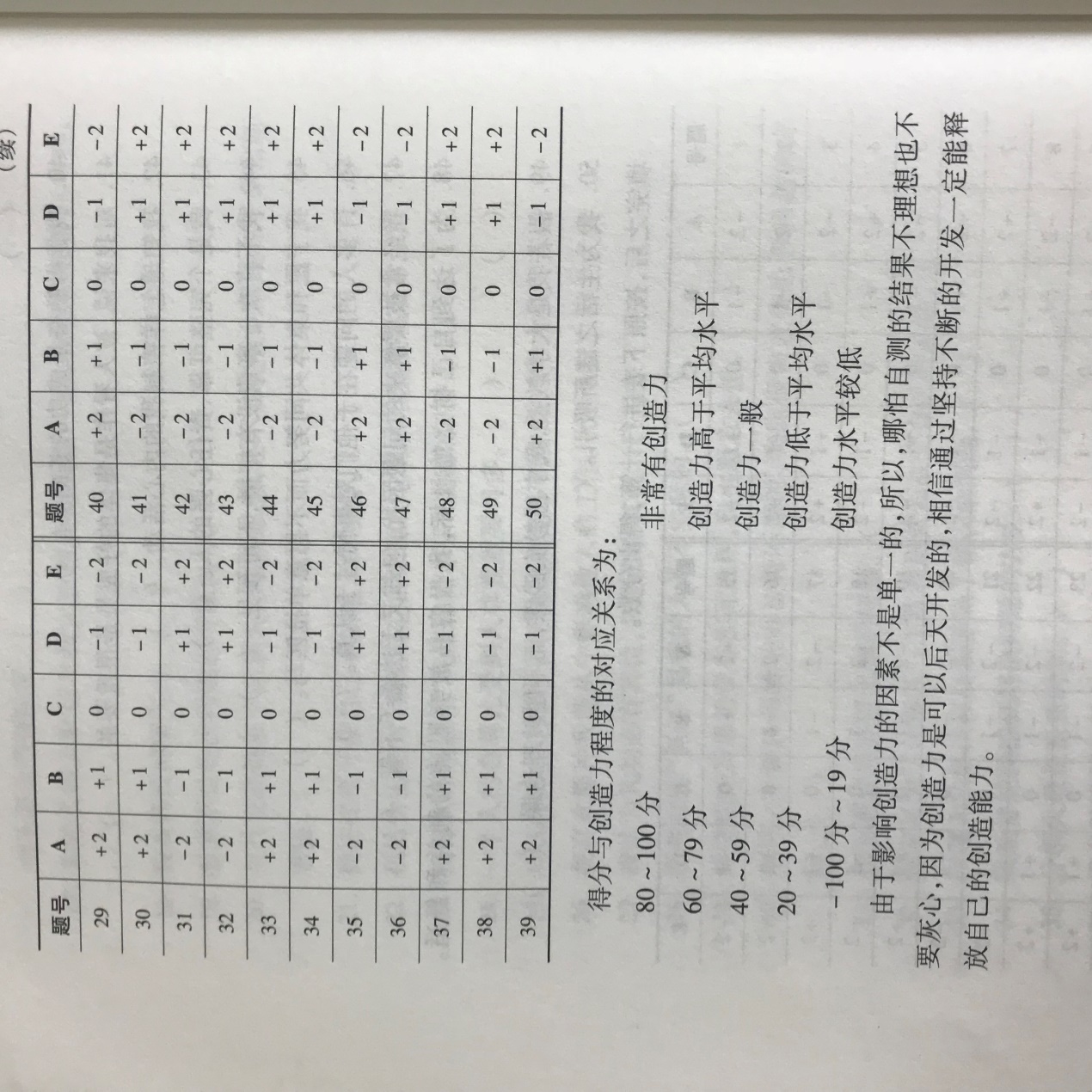 